S1 Fig. Study flow chart of a lifestyle intervention for women with gestational diabetes in Tianjin, China 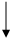 Excluded due to:  Not meeting inclusion criteria (n=174)Diagnosed with diabetes (n=122)Non-singleton pregnancy (n=20)Blood type incompatibility (n=1)Maternal problems (n=31)Refusal (n=222)Error/s in randomisation on the day (n=44)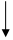 